Об определении персонального состава административной комиссии администрации Чунского районаВ соответствии с Федеральным законом «Об общих принципах организации местного самоуправления в Российской Федерации» от 06.10.2003 года № 131-ФЗ (в ред. от 30.12.2021 года), Законом Иркутской области  «О наделении органов местного самоуправления областными государственными полномочиями по определению персонального состава и обеспечению деятельности административных   комиссий»  от  08.05.2009 года №  20-оз  (в ред. от 12.03.2020 года), руководствуясь статьями 38, 50 Устава Чунского районного муниципального образования,1. Определить персональный состав административной комиссии администрации Чунского района:Мельникова Галина Владимировна - руководитель аппарата администрации                                                                Чунского района, председатель комиссии;                                                                            Плотников Александр Иванович     -  заместитель председателя комитета по вопросам                                                                  ЖКХ администрации Чунского района,                                                                  заместитель  председателя комиссии;                                         Бадзиева Ольга Ионасовна                - ведущий специалист, ответственный секретарь                                                                 административной комиссии аппарата                                                                  администрации Чунского района.                                         Члены комиссии:Павлова Инна Геннадьевна              -  консультант отдела градостроительства,                                                                  транспорта, связи и коммунального хозяйства                                                                аппарата администрации Чунского района;                                                                Чередов Антон Анатольевич            - заместитель главы Чунского муниципального                                                                 образования (по согласованию);  Юдова Ольга Михайловна                - начальник отдела  градостроительства,                                                                   транспорта, связи и коммунального хозяйства                                                                  аппарата администрации Чунского района;Якубов Рустам Ибрагимович           -  начальник ОУУП и ПДН ОМВД России                                                                 по Чунскому району, капитан полиции (по                                                                 согласованию)2. Опубликовать настоящее постановление в средствах массовой информации и разместить на официальном сайте администрации Чунского района в сети «Интернет».3. Контроль исполнения настоящего постановления возложить на первого заместителя мэра Чунского района.Мэр Чунского района	Н.Д. Хрычов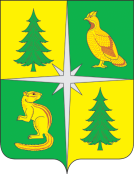 